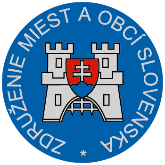 Materiál na rokovanie Hospodárskej a sociálnej rady SRdňa 27. 05. 2019       K bodu č. 10   Stanovisko ZMOS k návrhu zákona, ktorým sa mení a dopĺňa zákon č. 448/2008 Z. z. o sociálnych službách a o zmene a doplnení zákona č. 455/1991 Zb. o živnostenskom podnikaní (živnostenský zákon) v znení neskorších predpisov                                  Všeobecne k návrhu:Cieľom predkladaného návrhu zákona je vytvorenie právnych podmienok na zavedenie informačného systému sociálnych služieb, prostredníctvom ktorého bude vytvorená previazaná databáza aktuálnych zdrojov dát z dôvodu posilnenia analytickej a koncepčnej činnosti a elektronického výkonu pôsobnosti príslušných orgánov verejnej moci v oblasti sociálnych služieb. V súčasnosti absentuje vzájomne previazaná databáza aktuálnych zdrojov dát v oblasti sociálnych služieb pri možných viacerých súčasných intervenciách v prospech prijímateľa sociálnych služieb, ako aj pri poskytovaní sociálnych služieb poskytovateľmi sociálnych služieb rôzneho druhu sociálnej služby  a formy  sociálnej služby s ich finančnou podporou z viacerých verejných zdrojov. Tento skutkový stav je jedným z dôsledkov delenej samosprávnej pôsobnosti obcí a vyšších územných celkov v oblasti poskytovania sociálnych služieb, ako i pôsobnosti Ministerstva práce, sociálnych vecí a rodiny  Slovenskej republiky pri spolufinancovaní sociálnych služieb, a preto je zámerom navrhovanej úpravy vytvoriť právne podmienky na nový systém zberu údajov v sociálnych službách v rámci informačného systému sociálnych služieb, ktorého správcom bude Ministerstvo práce, sociálnych vecí a rodiny  Slovenskej republiky tak, aby zhromaždené  údaje boli aktuálne, ale aj overiteľné a relevantné pre potreby zisťovania skutkového stavu v oblasti  sociálnych služieb.Pripomienky k návrhu:ZMOS k predloženému navrhovanému zneniu zákona neuplatňuje pripomienky.          Záver:ZMOS navrhuje, aby Hospodárska a sociálna rada SR odporučila návrh zákona na ďalšie legislatívne konanie.      Michal Sýkorapredseda ZMOS